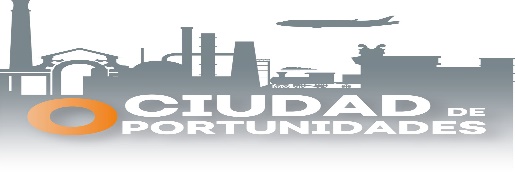 REPORTE MES DE FEBRERO 2023ASUNTOS RELIGIOSOSACTIVIDADLUGARMOTIVOOBJETIVO-METAOBSERVACIONES       VISITAS1Parroquias de el SaltoPoner a disposición apoyo para la visita de la imagen de Zapopan. Tener comunicación con los diferentes Líderes ReligiososSe llevó a cabo el recorrido, cuidando la integridad de los feligreses de las diferentes comunidades. SOLICITUDES1En la oficinaSolicitud de una Constancia de notorio arraigo a Pastor Josué SalomeDar oficio  para tramite de registro de una Asociación ReligiosaSe le otorgo la atención necesaria y satisfactoria al Pastor.VIDEOCONFERENCIA1“Consulta desde la metologia Bahaili”Y Salud mental. En oficina (SEGOB)Capacitación                               Participar en las conferencias de SEGOB, y aportar  ideas para llevar a cabo en la oficina. Muy interesante y con buenos expositoresOTROS1Desayuno y comida con Sacerdotes de la Parroquia Madre AdmirableReforzar relaciones y hablar de futuros proyectos. Tener la cercanía con los encargados para una mejor comunicación en relación de trabajo.Una excelente 